Special Union for the International Deposit of Industrial Designs (Hague Union)AssemblyThirty-Seventh (21st Ordinary) SessionGeneva, October 2 to 11, 2017reportadopted by the Assembly	The Assembly was concerned with the following items of the Consolidated Agenda (document A/57/1):  1, 2, 3, 4, 5, 6, 10, 12, 30 and 31.	The reports on the said items are contained in the General Report (document A/57/12).	Mr. Oliver Hall Allen (European Union) was elected Chair of the Assembly;  Mr. Jung Dae Soon (Republic of Korea) and Mr. Lamine Ka Mbaye (Senegal) were elected Vice-Chairs.[End of document]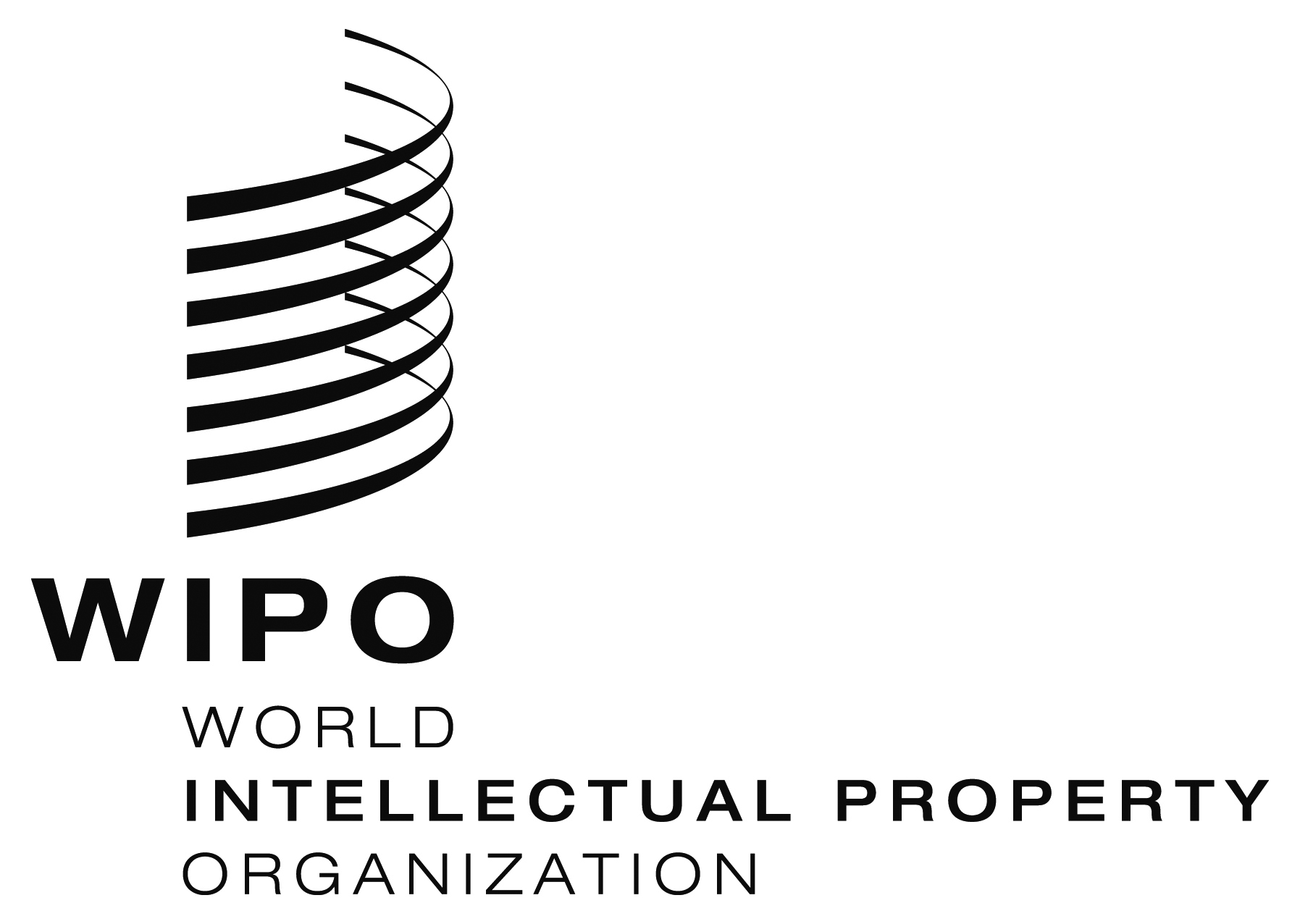 EH/A/37/1 H/A/37/1 H/A/37/1 ORIGINAL:  EnglishORIGINAL:  EnglishORIGINAL:  EnglishDATE:  December 14, 2017DATE:  December 14, 2017DATE:  December 14, 2017